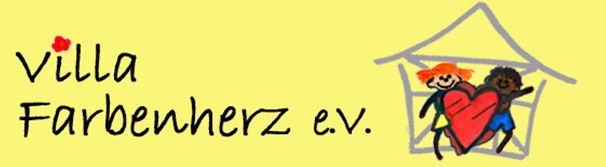 Villa Farbenherz e.V.      Hachenberger Weg 32, 51515 Kürten Der Wald in den 4 Jahreszeiten ist eine Kursreihe für Kinder von 5- 12 Jahre.Die Kurse sind vom 10 – 14 Uhr, in der Lambertsmühle in Burscheid und können einzeln oder im Gesamtpaket gebucht werden.Kursgebühr 25,00 Euro, Geschwisterkind 20,00 Euro.Die Kinder sollten wasserfeste Kleidung, eine Schürze oder altes Hemd, sowie eine Trinkflasche und einen Snack dabei haben.Anmeldeformular:Frühjahr:                            28.03.2020                                         □Sommer:                            06.06.2020                                         □Herbst:                                26.09.2020                                        □Winter:                               28.11.2020                                        □Name , Vorname des Kindes  :                                                                               Alter :Mobil zu erreichbar unter :Körperliche Einschränkungen oder Allergien :Name , Vorname des Erziehungsberechtigten :Anschrift:                                                                                                                   Datum :                                                                              Unterschrift :Die Kursgebühr muss 8 Tage vor Kursbeginn überwiesen werden auf:Villa Farbenherz e.V. :   DE78370626002607676014       VR Bankwww.villa-farbenherz.com  info@villa-farbenherz.com        Tel.: 02268/9096800